  CHWA 2021 AWARDS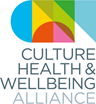 Although the world and life as we know it has changed since we launched the CHWA 2020 Awards in the winter of 2019, we and our partners believe that the themes of collective power (partnership), practitioner wellbeing and climate are ever more relevant and important. We also recognize that we cannot go forward without addressing the connections between our work and health and cultural inequalities – and specifically the impacts of racism.  During the pandemic, we have seen the culture, health and wellbeing sector respond with creativity, imagination and kindness to meet global crisis, local need and individual loss. As partnership and collaboration have driven innovation and greater reach, the need to systematically support wellbeing across the sector, and to respond to the climate and ecological emergency and its relationship with global and local inequalities is becoming clearer. We are looking for projects, organisations and people who have led the way through lockdown and/or are learning from this challenging time to build a better future. We want to hear about work of all types and reach.  The Practising Well Award in collaboration with Nicola NaismithPractitioner wellbeing is a recurring concern and priority for us all. Working in collaboration with Nicola Naismith (Artist/Researcher and author of the ‘Artists Practising Well’ Report), this award aims to focus on practice that is leading the way in championing, delivering and embedding practitioner care into project design, commissioning and management. We are inviting artists or museum/heritage practitioners to nominate commissioners, employers, peers or organisations who are supporting practitioners and creating conditions that nurture better wellbeing and enable everyone to practice well.Nicola Naismith is a Visual Artist with over 20 years experience of working with socially engaged practice. She was the Visual Artist Fellow on the Clore Leadership Programme in 2017/18. Nicola’s work includes residencies and commissioned projects and supporting other artists through mentoring, coaching, teaching and training. She completed an AHRC and Clore Leadership research project Artists Practising Well in Spring 2019 which explores affective support for creative practitioners working in health and wellbeing contexts. Nicola is currently researching a range of reflective practice methods which will be used to inform a support menu and support conversation resource for creative practitioners, commissioners and funders. Notes for Applicants:We can accept applications in different formats. Please do contact the CHWA Awards Team at awards@culturehealthandwellbeing.org.uk and we can support you in this process. Projects or programmes need to be based in the UK and we can only accept one application per organisation per award. At least some of the project / programme needs to have taken place since March 2020 and the national lockdown but we are delighted to accept work that began before and has had to adapt or work that was developed directly in response to the lockdown  Projects or programmes can be ongoing but need to be able to demonstrate impact or change. There is no cash prize but the awards will be widely publicized via CHWA and our partners’ websites and networks and are an opportunity to showcase your work nationally.   Important Dates for Applicants:Submission deadline is 5pm, Friday 12 February. Please email this form to awards@culturehealthandwellbeing.org.ukShortlisted applicants will be contacted by the Alliance soon after and their projects published on the CHWA website.Winners will be announced at an open online event as part of the CHWA 2021 Conference: A Culture of Care on Friday 23 April 2021..The Practising Well AWARD Application FormWe would like to let the organisations know that you have nominated them. If you would prefer we don’t let them know, please tick this box If the project is shortlisted, please tick this box if you are happy to be named when we promote the awards NameEmailContact NumberDescribe the source of the support you received (50 words) e.g. an organisation, group of peers or programmeDescribe the nature of the support you received (150 words)How did you hear about the opportunity for practitioner support? (50 words)How financially accessible was this support? (50 words)Was the model of support suitable/realistic in terms of your practice? (100 words)Describe the quality of the support you received (100 words)Please give us a short quote about how you feel this support offer has impacted your practice and wellbeing (50 words)How do you think that this support offer/project/organisation has the potential to bring about wider impact and change in the sector to how practitioner support is delivered, accessed or valued? (150 words)Please send us a maximum of 3 supporting links to any images, recordings, blogs/evaluations or films associated with the project you would like to use to support this application.